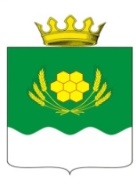 АДМИНИСТРАЦИЯ КУРТАМЫШСКОГО МУНИЦИПАЛЬНОГО ОКРУГА КУРГАНСКОЙ ОБЛАСТИПОСТАНОВЛЕНИЕот 10.04.2024 г. № 81 г. КуртамышОб утверждении Положения о Комиссии по установлению фактов проживания граждан Российской Федерации, иностранных граждан и лиц без гражданства в жилых помещениях, находящихся в зоне чрезвычайной ситуации, фактов нарушения условий их жизнедеятельности и утраты ими имущества первой необходимости в результате чрезвычайной ситуацииВ соответствии с Федеральным законом от 6 октября 2003 года № 131-ФЗ «Об общих принципах организации местного самоуправления в Российской Федерации», Федеральным законом от 21 декабря 1994 года № 68-ФЗ «О защите населения и территорий от чрезвычайных ситуаций природного и техногенного характера», Уставом Куртамышского муниципального округа Курганской области, Администрация Куртамышского муниципального округа Курганской области ПОСТАНОВЛЯЕТ:1. Утвердить Положение о Комиссии по установлению фактов проживания граждан Российской Федерации, иностранных граждан и лиц без гражданства в жилых помещениях, находящихся в зоне чрезвычайной ситуации, фактов нарушения условий их жизнедеятельности и утраты ими имущества первой необходимости в результате чрезвычайной ситуации согласно приложению к настоящему постановлению.2. Настоящее постановление вступает в силу после его официального опубликования.3. Настоящее постановление разместить на официальном сайте Администрации Куртамышского муниципального округа Курганской области. 4. Контроль за исполнением настоящего постановления оставляю за собой.Глава Куртамышского муниципального округаКурганской области                                                                                   А.Н. ГвоздевКурлов А.В.21449Разослано по списку (см.оборот)Положение о Комиссии по установлению фактов проживания граждан Российской Федерации, иностранных граждан и лиц без гражданства в жилых помещениях, находящихся в зоне чрезвычайной ситуации, фактов нарушения условий их жизнедеятельности и утраты ими имущества первой необходимости в результате чрезвычайной ситуацииОбщие положения1.1. Комиссия по установлению фактов проживания граждан Российской Федерации, иностранных граждан и лиц без гражданства в жилых помещениях, находящихся в зоне чрезвычайной ситуации, фактов нарушения условий их жизнедеятельности и утраты ими имущества первой необходимости в результате чрезвычайной ситуации (далее - Комиссия) создана в целях осуществления полномочий, определенных частью 2 статьи 11 Федерального закона от 21 декабря 1994 года № 68-ФЗ «О защите населения и территорий от чрезвычайных ситуаций природного и техногенного характера».1.2. Комиссия руководствуется в своей деятельности:а) Правилами предоставления иных межбюджетных трансфертов из федерального бюджета, источником финансового обеспечения которых являются бюджетные ассигнования резервного фонда Правительства Российской Федерации, бюджетам субъектов Российской Федерации на финансовое обеспечение отдельных мер по ликвидации чрезвычайных ситуаций природного и техногенного характера, осуществления компенсационных выплат физическим и юридическим лицам, которым был причинен ущерб в результате террористического акта, и возмещения вреда, причиненного при пресечении террористического акта правомерными действиями, утвержденными постановлением Правительства Российской Федерации от 28 декабря 2019 года № 1928;б) Приказом МЧС России от 10 декабря 2021 года № 858 «Об утверждении Порядка подготовки и представления высшими исполнительными органами государственной власти субъектов Российской Федерации документов в МЧС России для обоснования предельного объема запрашиваемых бюджетных ассигнований из резервного фонда Правительства Российской Федерации»;в) Уставом Куртамышского муниципального округа Курганской области;г) настоящим положением.1.3. К полномочиям Комиссии относится установление фактов:а) проживания гражданина в жилом помещении, находящемся в зоне чрезвычайной ситуации;б) нарушений условий жизнедеятельности гражданина в результате чрезвычайной ситуации;в) полной или частичной утраты имущества первой необходимости в результате чрезвычайной ситуации.1.4. Состав Комиссии (не менее трех человек) утверждается распоряжением Администрации Куртамышского муниципального округа Курганской области;2. Функции и организация работы комиссии2.1. Основанием для начала работы Комиссии является поступившее заявление гражданина о назначении единовременной материальной помощи за нарушение условий жизнедеятельности или финансовой помощи за утрату имущества первой необходимости.2.2. Заявление в течение одного рабочего дня со дня поступления в Администрацию Куртамышского муниципального округа Курганской области (далее – Администрация) регистрируется в установленном порядке  и передается в Комиссию для включения в график работы Комиссии.2.3. Обследование жилого помещения по адресу, указанному в заявлении, проводится в течение пяти календарных дней с момента поступления заявления в Администрацию. Обследование жилого помещения может быть проведено Комиссией и до поступления заявления в Администрацию на основании сведений о границах зоны чрезвычайной ситуации, определенных в установленном порядке.2.4. Уведомление заявителя о прибытии Комиссии для проведения обследования осуществляется секретарем Комиссии по адресу электронной почты или телефону, указанным в заявлении, не менее чем за один день до дня прибытия Комиссии.2.5. При отсутствии возможности доступа Комиссии в жилое помещение по адресу, указанному в заявлении, для проведения обследования (в том числе по причине отсутствия заявителя на момент работы Комиссии), данный факт фиксируется в заключении Комиссии о невозможности обследования жилого помещения с указанием даты, времени и фактов, которые послужили препятствием к проведению обследования с указанием даты уведомления заявителя.Комиссией в одном экземпляре составляется заключение о невозможности обследования жилого помещения, заверенная копия которого предоставляется заявителю в течение пяти рабочих дней с момента его составления.В случае, если обследование не проведено по уважительной причине у заявителя, решением комиссии назначается дата повторного обследования жилого помещения с соблюдением сроков, установленных пунктом 2.3 настоящего раздела Положения. Заявитель о повторной дате обследования Комиссии уведомляется секретарем Комиссии.2.6. Секретарь Комиссии в течение одного рабочего дня со дня поступления заявления в Администрацию:а) запрашивает у заявителя документы (сведения), подтверждающие факт проживания в жилом помещении, находящемся в зоне чрезвычайной ситуации, согласно пункту 3.1 раздела 3 настоящего Положения;б) запрашивает необходимые документы и иные сведения от федеральных и региональных органов исполнительной власти, органов местного самоуправления и их структурных подразделений, должностных лиц, организаций и учреждений с целью подтверждения факта проживания граждан в жилых помещениях, находящихся в зоне чрезвычайной ситуации.2.7. После проведения обследования жилого помещения (с фиксацией фото и видео материалов) и на основании полученных сведений, указанных в пункте 2.6 настоящего раздела Положения, Комиссия проводит анализ на предмет установления фактов, указанных в пункте 1.3 раздела 1 настоящего Положения.2.8. Работа Комиссии завершается подготовкой:а) Заключения об установлении факта проживания заявителя в жилом помещении, находящемся в зоне чрезвычайной ситуации, и факта нарушения условий жизнедеятельности заявителя в результате чрезвычайной ситуации в соответствии с приложением 1 к настоящему Положению;б) Заключения об установлении факта проживания заявителя в жилом помещении, находящемся в зоне чрезвычайной ситуации и факта утраты заявителем имущества первой необходимости в результате чрезвычайной ситуации в соответствии приложением 2 к настоящему Положению.2.9. Заключение Комиссии подписывается всеми членами Комиссии в течение трех рабочих дней со дня проведения заседания Комиссии. В случае отсутствия члена Комиссии по уважительной причине, секретарем Комиссии в заключении указывается причина отсутствия, при этом количество членов Комиссии, подписывающих заключение Комиссии, не может быть менее 2/3 ее состава.2.10. Заявитель (представитель заявителя) обязан ознакомиться с заключением Комиссии и зафиксировать это соответствующей записью с личной подписью. Копия заключения Комиссии представляется заявителю по требованию.2.11. Заключение Комиссии составляется в одном экземпляре, утверждается Главой Куртамышского муниципального округа Курганской области; с расшифровкой подписи, проставлением даты и заверяется соответствующей печатью.3. Установление факта проживания в жилом помещении, находящемся в зоне чрезвычайной ситуации3.1. Факт проживания граждан от 14 лет и старше в жилых помещениях, находящихся в зоне чрезвычайной ситуации, устанавливается решением Комиссии на основании следующих критериев:а) гражданин зарегистрирован по месту жительства в жилом помещении, которое попало в зону чрезвычайной ситуации, при введении режима чрезвычайной ситуации для соответствующих органов управления и сил единой государственной системы предупреждения и ликвидации чрезвычайных ситуаций;б) гражданин зарегистрирован по месту пребывания в жилом помещении, которое попало в зону чрезвычайной ситуации, при введении режима чрезвычайной ситуации для соответствующих органов управления и сил единой государственной системы предупреждения и ликвидации чрезвычайных ситуаций;в) у гражданина имеется договор аренды жилого помещения, которое попало в зону чрезвычайной ситуации, до введения режима чрезвычайной ситуации для соответствующих органов управления и сил единой государственной системы предупреждения и ликвидации чрезвычайных ситуаций;г) имеется договор социального найма жилого помещения, которое попало в зону чрезвычайной ситуации;д) имеются справки с места работы или учебы, справки медицинских организаций;е) имеются документы, подтверждающие оказание медицинских, образовательных, социальных услуг и услуг почтовой связи;ж) имеется информационная справка МВД РФ о проживании по указанному адресу;з) имеется выписка из домовой книги;и) имеется судебное решение об установлении факта проживания гражданина в жилом помещении, которое попало в зону чрезвычайной ситуации;к) иные сведения, которые могут быть предоставлены гражданином в инициативном порядке, получение которых не потребует от заявителя обращения за получением государственных (муниципальных) услуг, услуг организаций.3.2. Факт проживания детей в возрасте до 14 лет в жилых помещениях, находящихся в зоне чрезвычайной ситуации, устанавливается решением комиссии, если установлен факт проживания в жилом помещении, находящемся в зоне чрезвычайной ситуации, хотя бы одного из родителей (усыновителей, опекунов), с которым проживает ребенок.4. Установление факта нарушения условий жизнедеятельности гражданина в результате чрезвычайной ситуации4.1. Факт нарушения условий жизнедеятельности гражданина в результате чрезвычайной ситуации устанавливается, если Комиссией по результатам обследования жилого помещения установлена невозможность проживания гражданина в жилом помещении в результате чрезвычайной ситуации.4.2. Критерий невозможности проживания гражданина в жилом помещении оценивается по следующим показателям состояния жилого помещения, характеризующим возможность или невозможность проживания в нем:а) состояние здания (помещения);б) состояние теплоснабжения здания (помещения);в) состояние водоснабжения здания (помещения);г) состояние электроснабжения здания (помещения);д) факт подтопления жилого помещения. 4.2.1. Состояние здания (помещения) определяется визуально. Невозможность проживания гражданина в жилом помещении (местах проживания) констатируется, если в результате чрезвычайной ситуации поврежден или частично разрушен хотя бы один из следующих конструктивных элементов здания: фундамент, стены, перегородки, перекрытия, полы, крыша, окна и двери, отделочные работы, прочие, печное отопление, электроосвещение.4.2.2. Состояние теплоснабжения здания (помещения) определяется инструментально. При наличии централизованного теплоснабжения факт отсутствия теплоснабжения помещения подтверждается информационным донесение единой дежурной диспетчерской Куртамышского муниципального округа Курганской области; (далее - ЕДДС). При автономном теплоснабжении (печное отопление или электрокотел) отсутствие теплоснабжения определяется Комиссией визуально. Невозможность проживания гражданина в жилом помещении констатируется, если в результате чрезвычайной ситуации более суток прекращено теплоснабжение жилого здания (помещения), осуществляемое до чрезвычайной ситуации.4.2.3. Состояние водоснабжения здания (помещения) определяется визуально. Невозможность проживания гражданина в жилом помещении констатируется, если в результате чрезвычайной ситуации более суток прекращено водоснабжение жилого здания (помещения), осуществляемое до чрезвычайной ситуации.4.2.4. Состояние электроснабжения здания (помещения) определяется инструментально. Факт отсутствия электроснабжения жилого помещения подтверждается информационным донесением ЕДДС. Невозможность проживания гражданина в жилом помещении констатируется, если в результате чрезвычайной ситуации более суток прекращено электроснабжение жилого здания (помещения), осуществляемое до чрезвычайной ситуации.4.2.5. Наличие подтопления жилого помещения определяется визуально и (или) инструментально. Факт подтопления помещения констатируется при подтоплении жилого помещения в связи с подъемом воды выше уровня напольного покрытия в жилом помещении.4.3. Факт нарушения условий жизнедеятельности при чрезвычайной ситуации устанавливается по состоянию хотя бы одного из показателей указанных критериев невозможности проживания гражданина в жилом помещении, за исключением случая, указанного в пункте 4.4 настоящего Положения.4.4. В случае если источником чрезвычайной ситуации является «Высокие уровни воды (половодье, зажор, затор, дождевой паводок)», то факт  нарушения условий жизнедеятельности при чрезвычайной ситуации устанавливается при констатации факта подтопления жилого помещения и по состоянию хотя бы одного из показателей критериев, указанных в подпунктах 4.2.1 - 4.2.4 пункта 4.2 настоящего Положения.5. Установление факта утраты имущества первой необходимости гражданами в результате чрезвычайной ситуации5.1. Под имуществом первой необходимости понимается минимальный набор непродовольственных товаров общесемейного пользования, необходимых для сохранения здоровья человека и обеспечения его жизнедеятельности, включающий в себя:а) предметы для хранения и приготовления пищи - холодильник, газовая плита (электроплита) и шкаф для посуды;б) предметы мебели для приема пищи - стол и стул (табуретка);в) предметы мебели для сна - кровать (диван);г) предметы средств информирования граждан - телевизор (радио);д) предметы средств водоснабжения и отопления (в случае отсутствия централизованного водоснабжения и отопления) - насос для подачи воды, водонагреватель и отопительный котел (переносная печь).5.2. Факт утраты имущества первой необходимости устанавливается решением Комиссии исходя из следующих критериев:а) частичная утрата имущества первой необходимости - приведение в результате воздействия поражающих факторов источника чрезвычайной ситуации части, находящегося в жилом помещении, попавшем в зону чрезвычайной ситуации, имущества первой необходимости (не менее трех предметов имущества первой необходимости) в состояние, непригодное для дальнейшего использования;б) полная утрата имущества первой необходимости - приведение в результате воздействия поражающих факторов источника чрезвычайной ситуации, всего находящегося в жилом помещении, попавшем в зону чрезвычайной ситуации, имущества первой необходимости в состояние, непригодное для дальнейшего использования.5.3. При определении степени утраты имущества первой необходимости учитывается утрата предметов имущества первой необходимости каждой категории однократно.6. Права КомиссииКомиссия в пределах своей компетенции имеет право:6.1. Обращаться к гражданам, подавшим заявление, с целью оказания содействия Комиссии в сборе документов и иных сведений о месте их проживания в жилых помещениях, находящихся в зоне чрезвычайной ситуации.6.2. Заслушивать на своих заседаниях представителей федеральных и региональных органов исполнительной власти, органов местного самоуправления и их структурных подразделений, должностных лиц, организаций и учреждений, граждан по вопросам, относящимся к предмету ведения Комиссии.6.3. Привлекать для участия в своей работе представителей организаций по согласованию с их руководителями.7. Регламент работы Комиссии7.1. Председатель Комиссии руководит деятельностью Комиссии и несет ответственность за выполнение возложенных на нее задач.7.2. В период отсутствия председателя Комиссии исполнение его обязанностей возлагается на лицо его замещающее.7.3. В период отсутствия секретаря Комиссии его полномочия может исполнять другой член Комиссии по решению председателя.7.4. Заседания Комиссии созываются по мере необходимости.7.5. Заседание Комиссии является правомочным, если на нем присутствует не менее 2/3 членов Комиссии от общего состава.7.6.  Решение Комиссии принимается открытым голосованием и считается принятым, если за него проголосовало более половины членов Комиссии, присутствовавших на заседании. При равенстве голосов членов Комиссии голос председателя Комиссии является решающим.7.7. Заседания Комиссии оформляется протоколом.7.8. Организационно-техническое обеспечение деятельности Комиссии осуществляет Администрация Куртамышского муниципального округа Курганской области;7.9. Информация о заседаниях Комиссии доводится до сведения ее членов секретарем Комиссии.Управляющий делами – руководитель аппаратаАдминистрации Куртамышского муниципального округа			                                                            Г.В. Булатова УТВЕРЖДАЮ                                                   Глава Куртамышского муниципального округа Курганской области________________А.Н. Гвоздев                                                 "__" __________ 20__ г.                                                         М.П.ЗАКЛЮЧЕНИЕоб установлении факта проживания в жилом помещении,находящемся в зоне чрезвычайной ситуации, и факта нарушенияусловий жизнедеятельности заявителя в результатечрезвычайной ситуации_______________________________________________________________________  (реквизиты нормативного правового акта об отнесении сложившейся ситуации                              к чрезвычайной)Комиссия в составе:Председатель комиссии: _________________________________________________Члены комиссии: ____________________________________________________________________________________________________________________________________________________________________________________________________провела ____________ обследование  условий  жизнедеятельности  заявителя:                 (дата)Фамилия, имя, отчество заявителя: ________________________________________Адрес места жительства: ________________________________________________________________________________________________________________________Факт проживания в жилом помещении _____________________________________                                                                               (фамилия, имя, отчество заявителя)установлен/не установлен на основании ____________________________________.  (нужное подчеркнуть)                                   (основания с указанием реквизитов документов_______________________________________________________________________   (договор   аренды  или  социального  найма  жилого  помещения, решение суда и др.)_______________________________________________________________________Дата начала нарушения условий жизнедеятельности: _________________________               Характер нарушения условий жизнедеятельности:Факт нарушения условий жизнедеятельности ________________________________                                                                               (Ф.И.О. заявителя)в результате чрезвычайной ситуации установлен/не установлен.                                                                                    (нужное подчеркнуть)Председатель комиссии:_______________________________________________________________________                  (должность, подпись, фамилия, инициалы)Члены комиссии:_______________________________________________________________________                  (должность, подпись, фамилия, инициалы)_______________________________________________________________________                  (должность, подпись, фамилия, инициалы)С заключением комиссии ознакомлен:заявитель ______________________________________________________________                     (дата, подпись, фамилия, инициалы)Управляющий делами – руководитель аппаратаАдминистрации Куртамышского муниципального округа			                                                            Г.В. БулатоваУТВЕРЖДАЮ                                                   Глава Куртамышского муниципального округа Курганской области________________А.Н. Гвоздев                                                 "__" __________ 20__ г.                                                         М.П.ЗАКЛЮЧЕНИЕоб установлении факта проживания в жилом помещении,находящемся в зоне чрезвычайной ситуации, и факта утратызаявителем имущества первой необходимости в результатечрезвычайной ситуации_______________________________________________________________________  (реквизиты нормативного правового акта об отнесении сложившейся ситуации к чрезвычайной)Комиссия в составе:Председатель комиссии: _________________________________________________Члены комиссии: ________________________________________________________                _______________________________________________________________________провела __________ обследование утраченного имущества первой необходимости.               (дата)Адрес места жительства: _______________________________________________________________________________________________________________________Фамилия, имя, отчество заявителя: ________________________________________                                                          (фамилия, имя, отчество заявителя)Факт проживания в жилом помещении ______________________________________                                                                           (фамилия, имя, отчество заявителя)_______________________________________________________________________установлен/не установлен на основании ____________________________________  (нужное подчеркнуть)_______________________________________________________________________      (основания с указанием реквизитов документов (договор аренды или социального найма жилого помещения, решение суда и др.)            Список утраченного имущества первой необходимостиФакт полной/частичной утраты имущества первой необходимости _______________                (нужное подчеркнуть)_______________________________________________________________________        (фамилия, имя, отчество заявителя)_______________________________________________________________________ в результате чрезвычайной ситуации установлен/не установлен.                                                                          (нужное подчеркнуть)Председатель комиссии:_______________________________________________________________________                  (должность, подпись, фамилия, инициалы)Члены комиссии:_______________________________________________________________________                  (должность, подпись, фамилия, инициалы)_______________________________________________________________________                   (должность, подпись, фамилия, инициалы)С заключением комиссии ознакомлен:заявитель _____________________________________________________________                        (дата, подпись, фамилия, инициалы)Управляющий делами – руководитель аппаратаАдминистрации Куртамышского муниципального округа			                                                            Г.В. БулатоваПриложение  1к постановлению Администрации Куртамышского муниципального округа Курганской области от 10.04.2024 г. № 81 «Об утверждении Положения о Комиссии по установлению фактов проживания граждан Российской Федерации, иностранных граждан и лиц без гражданства в жилых помещениях, находящихся в зоне чрезвычайной ситуации, фактов нарушения условий их жизнедеятельности и утраты ими имущества первой необходимости в результате чрезвычайной ситуации»Приложение 1к Положению о Комиссии по установлению фактов проживания граждан Российской Федерации, иностранных  граждан и лиц без гражданства в жилых помещениях, находящихся в зоне чрезвычайной ситуации, фактов нарушения условий их жизнедеятельности и утраты ими имущества первой необходимости  в результате чрезвычайной ситуацииКритерии нарушения условий жизнедеятельностиПоказатели критериев нарушения условий жизнедеятельностиСостояниеНевозможность проживания заявителя в жилом помещении (месте проживания):1) здание (жилое помещение):Невозможность проживания заявителя в жилом помещении (месте проживания):фундаментПоврежден (частично разрушен) / не поврежден (частично не разрушен)Невозможность проживания заявителя в жилом помещении (месте проживания):стеныПовреждены (частично разрушены) / не повреждены (частично не разрушены)Невозможность проживания заявителя в жилом помещении (месте проживания):перегородкиПовреждены (частично разрушены) / не повреждены (частично не разрушены)Невозможность проживания заявителя в жилом помещении (месте проживания):перекрытияПовреждены (частично разрушены) / не повреждены (частично не разрушены)Невозможность проживания заявителя в жилом помещении (месте проживания):полыПовреждены (частично разрушены) / не повреждены (частично не разрушены)Невозможность проживания заявителя в жилом помещении (месте проживания):крышаПовреждена (частично разрушена) / не повреждена (частично не разрушена)Невозможность проживания заявителя в жилом помещении (месте проживания):окна и двериПовреждены (частично разрушены) / не повреждены (частично не разрушены)Невозможность проживания заявителя в жилом помещении (месте проживания):отделочные работыПовреждены (частично разрушены) / не повреждены (частично не разрушены)Невозможность проживания заявителя в жилом помещении (месте проживания):печное отоплениеПовреждено (частично разрушено) / не повреждено (частично не разрушено)Невозможность проживания заявителя в жилом помещении (месте проживания):электроосвещениеПовреждено (частично разрушено) / не повреждено (частично не разрушено)Невозможность проживания заявителя в жилом помещении (месте проживания):прочиеПовреждены (частично разрушены) / не повреждены (частично не разрушены)Невозможность проживания заявителя в жилом помещении (месте проживания):2) теплоснабжение здания (жилого помещения)Нарушено / не нарушеноНевозможность проживания заявителя в жилом помещении (месте проживания):3) водоснабжение здания (жилого помещения)Нарушено / не нарушеноНевозможность проживания заявителя в жилом помещении (месте проживания):4) электроснабжение здания (жилого помещения)Нарушено / не нарушеноНевозможность проживания заявителя в жилом помещении (месте проживания):5) возможность использования лифтаВозможно/невозможноНевозможность осуществления транспортного сообщения между территорией проживания заявителя и иными территориями, где условия жизнедеятельности не были нарушены:1) наличие и состав общественного транспорта в районе проживания заявителяДоступно/недоступноНевозможность осуществления транспортного сообщения между территорией проживания заявителя и иными территориями, где условия жизнедеятельности не были нарушены:2) функционирование общественного транспорта от ближайшего к заявителю остановочного пунктаВозможно/невозможноНарушение санитарно-эпидемиологического благополучия заявителяНарушено / не нарушеноПриложение 2к Положению о Комиссии по установлению фактов проживания граждан Российской Федерации, иностранных  граждан и лиц без гражданства в жилых помещениях, находящихся в зоне чрезвычайной ситуации, фактов нарушения условий их жизнедеятельности и утраты ими имущества первой необходимости  в результате чрезвычайной ситуацииСписок имущества первой необходимостиУтрачено(ДА или НЕТ)ПримечаниеПредметы для хранения и приготовления пищи:холодильникгазовая плита (электроплита)шкаф для посудыПредметы мебели для приема пищи:столстул (табуретка)Предметы мебели для сна:кровать (диван)Предметы средств информирования граждан:телевизор (радио)Предметы средств водоснабжения и отопления (заполняется в случае отсутствия централизованного водоснабжения и отопления):насос для подачи водыводонагревателькотел отопительный (переносная печь)